КРАТКИЙ ОБЗОР ВТОРИЧНОГО РЫНКА ЖИЛОЙ НЕДВИЖИМОСТИ Г. НОВЫЙ УРЕНГОЙ ЗА ДЕКАБРЬ 2017Г.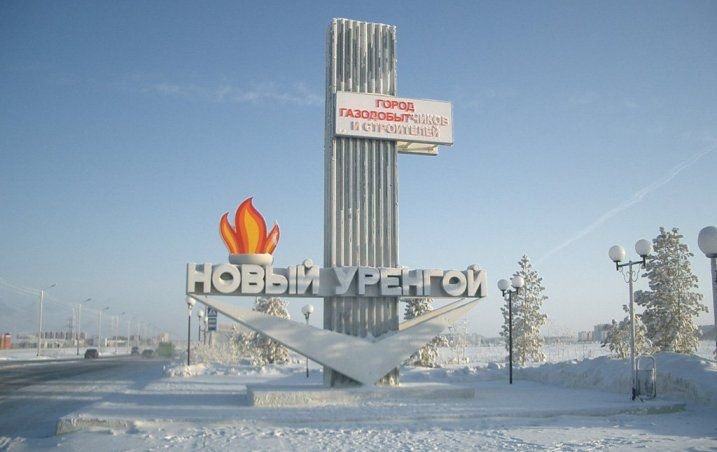 ОСНОВНЫЕ ВЫВОДЫПредложение вторичного рынка жилой недвижимости в декабре 2017 г. составило 978 квартир;В декабре наибольшее количество квартир предлагается в Южной части города (50,6% от общего объема предложения);Удельная цена предложения в декабре 2017 г. на вторичном рынке жилой недвижимости г. Новый Уренгой составила 89214 руб./кв. м;Большая часть объектов г. Новый Уренгой представлена в домах в панельном исполнении.Анализ предложения на вторичном рынке г. Новый Уренгой за декабрь 2017 г.Предложение вторичного рынка жилой недвижимости в декабре 2017 г. составило 978 квартир (исключая квартиры за чертой города и другие типы: пансионаты, общежития, коммунальные квартиры, а также малоэтажное строительство).Более ⅓ предложения вторичного рынка в декабре 2017 года занимают трехкомнатных квартир (36,8% от общего объема).  Популярность также набирают однокомнатные квартиры (30,9%), за ними следую двухкомнатные, доля которых 29,7% от общего объема. Менее востребованными считаются многокомнатные квартиры (2,7%). Рис. 1.1. Структура предложения по количеству комнатВ Южной части города в декабре 2017 года сосредоточено 50,6% предложения объектов вторичной недвижимости. На Северную часть города приходится 49,4% предложения.Рис. 1.2. Структура предложения по районамАнализ ценовой ситуации на вторичном рынке г. Новый Уренгой за декабрь 2017 г.Удельная цена предложения в декабре 2017 г. на вторичном рынке жилой недвижимости г. Новый Уренгой составила 89214 руб./кв. м, что на 723 руб. выше, чем в предыдущем месяце. По сравнению с аналогичным периодом прошлого года снижение цены за квадратный метр составило 404 руб. (0,5%).Рис. 2.1. Удельная цена предложенияУдельная цена предложения по количеству комнат в декабре 2017 года изменилась незначительно, так наиболее дорогим жильем, по-прежнему считаются 1-комнатные (94866 руб./кв. м.) и многокомнатные (93219 руб./кв. м.) квартиры. В среднем за один квадратный метр 2-комнатных квартир придется заплатить 90156 руб., а за один квадратный метр 3-комнатных квартир - 85498 руб.Рис. 2.2. Удельная цена предложения по количеству комнатНаибольшая удельная цена традиционно наблюдается в Северной части города, в декабре 2017 года она составила 90861 руб./кв. м. В южной части – 87704 руб./кв. м.Рис. 2.3. Удельная цена предложения по районамПриложение 1. Числовая пространственно-параметрическая модель вторичного рынка г. Новый Уренгой за декабрь 2017 г.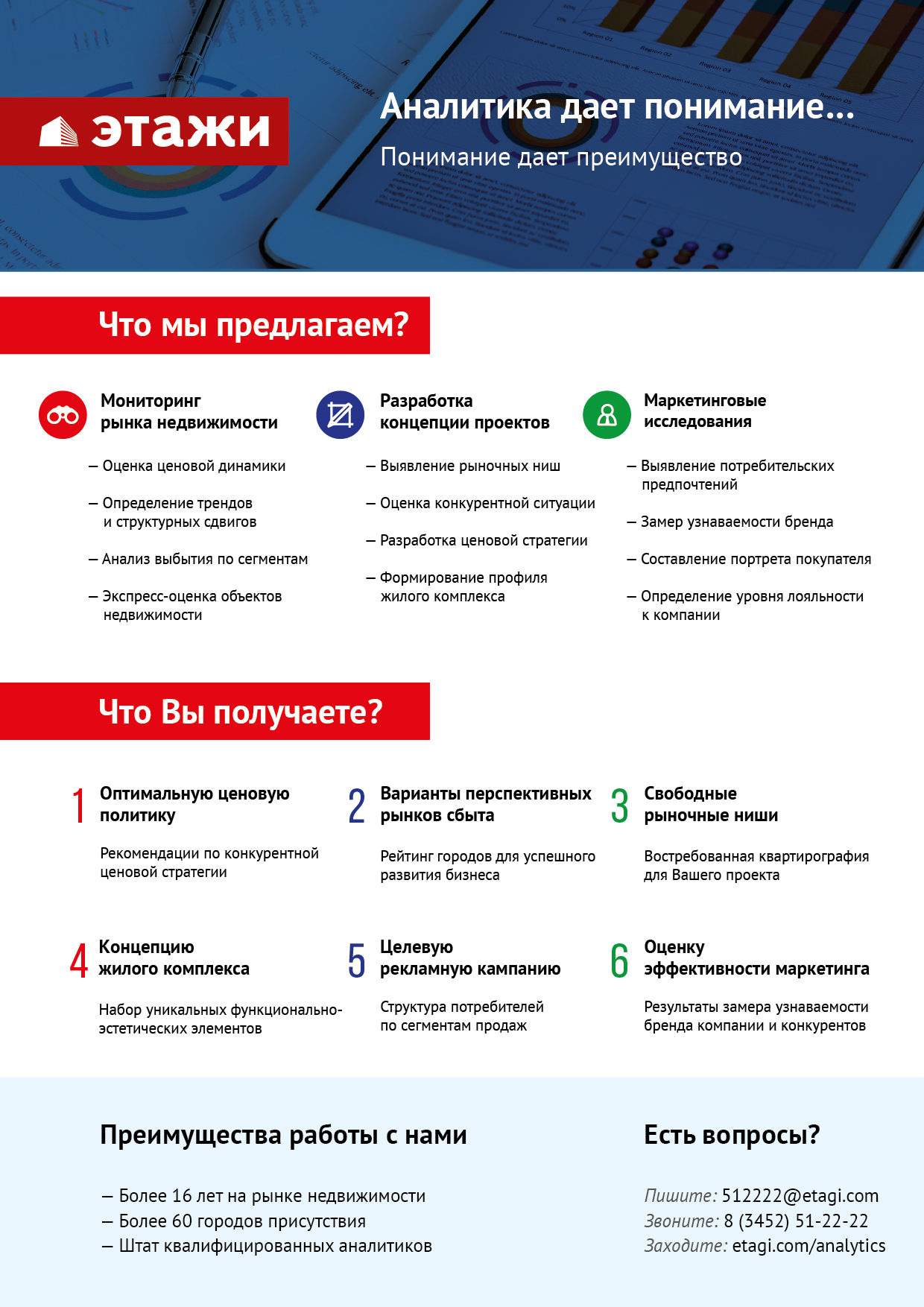 Номер столбцаПоказатель1Объем выборки, шт.2Средняя цена, тыс. руб.3СКО, тыс. руб.4Погрешность, тыс. руб.5Погрешность, %6Минимум, тыс. руб.7Максимум, тыс. руб.8Медиана, тыс. руб.9Средняя площадь, кв. м10СКО, кв. м11Погрешность, кв. м12Погрешность, %13Минимум, кв. м14Максимум, кв. м15Медиана, кв. м16Удельная цена, руб./кв. м17СКО, руб./кв. м18Погрешность, руб./кв. м19Погрешность, %20Минимум, руб./кв. м21Максимум, руб./кв. мКол-во комн.Тип домостроения123456789101112131415161718192021ВсеВсе978503428316803271075172,14178000025500000480000056,4316,841,081,9118,30175,0057,0089214136321160,1333825153846ВсеКирпичное78579307723153905277269,11185000014000000537500065,8522,115,047,6531,80137,1062,0087979177144940,5645588142857ВсеМонолитное79578708920808744712258,14260000012000000550000060,7321,604,898,0632,00145,6056,0095300161364660,4950228131250ВсеПанельное697490434615283191158622,36178000025500000480000055,8915,291,162,0718,30175,0057,0087752129231310,1533825153846ВсеБлочное124480774214939312694065,60270000011900000450000052,3915,462,795,3230,0095,0050,6591772119192960,32506571305711-комн.Все3023632964679917783802,16178000010000000350000038,306,470,751,9518,30102,0037,5094866113072100,22544121428571-комн.Монолитное3140864527751842830576,9326000006000000385000042,887,552,766,4332,0062,0038,5095291161364660,49751451263161-комн.Панельное1953497718382448549161,5717800005200000350000036,944,120,591,6018,3054,0037,0094697129231310,14695651161291-комн.Блочное5436257414807211320643,6428000005000000347500037,963,971,092,8730,0050,5038,0095507119192960,31776321305712-комн.Все290515944810306241212502,35270000010500000500000057,239,151,081,8841,0093,4056,0090156128982000,22506571416672-комн.Кирпичное37565486510069423356475,9441000009000000550000064,6010,023,345,1748,0082,0062,0087537177144940,56621951280702-комн.Монолитное30598666712756294737577,91300000010500000610000062,1112,064,487,2145,0092,6060,3096384161364660,48604841312502-комн.Панельное19349720219163921322702,66380000010200000480000055,437,511,081,9641,0093,4056,0089702129231310,15689661142862-комн.Блочное3049270009103473380946,8627000007000000487500054,838,303,085,6242,0077,8055,3589860119192960,33506571162793-комн.Все360581842813723131448562,49270000014000000550000068,069,961,051,5440,00103,0066,0085495140871800,21455881538463-комн.Монолитное157341176166639089072312,13330000010000000850000084,0011,576,197,3665,7098,0082,5087395161364660,53502281285713-комн.Панельное288554400710181201201952,17270000010500000542500065,757,490,881,3540,00102,0065,4084322129231310,16536911538463-комн.Блочное40631400013550474339626,87450000011900000600000070,038,322,663,8058,0095,0068,2590161119192960,3369412126461